Wendy FlitePlanning Board SecretaryOffice:  856-429-2427Fax:  856-795-2335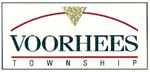 www.voorheesnj.comDAILY OFFICE HOURS8:30 A.M. TO 4:30 P.M.2400 Voorhees Town CenterVoorhees, NJ 08043PLANNING BOARDAGENDA FOR JULY 28, 2021REGULAR MEETING -  7:00 P.M. VIA  ZOOM WEBINARFLAG SALUTE                              NOTICE:  The Planning Board reserves the right to change the order of the published agenda.  All changes will be announced at the start of each meeting. It is the intent of the board to not begin a new application after 10:00 P.M. and to adjourn the meeting by 11:00 P.M.It is a policy of the Board that individual members of the public may speak for five minutes on an application, or ten minutes when representing a group.OPEN PUBLIC MEETINGS ACT STATEMENTThis meeting is being held in compliance with the requirements of the “Open Public Meetings Act” and has been duly noticed and published as required by law.ROLL CALLMEMORIALIZATION OF RESOLUTIONSHadley House LLCWaiver of Site PlanBlock 198; Lot 7PC# 21-012APPROVAL OF MINUTESJune 23, 2021July 14, 2021OLD BUSINESSMAI, LP - Kresson Golf CourseWaiver of Site Plan – Install additional fencing298 Kresson-Gibbsboro RoadBlock 222; Lot 8PC# 21-012Action Date: 7/29/21Review an Ordinance of the Township of Voorhees, County of Camden and State of New Jersey Amending Chapter 152 Zoning District to include Section 152-170: Cannabis EstablishmentsCOMMENTS FROM THE PUBLICCOMMENTS FROM BOARD MEMBERSADJOURNMENT